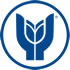 YASAR UNIVERSITY GRADUATE SCHOOLXXXX 5691 GUIDED RESEARCH COURSE EVALUATION FORM* Guided Research course should be evaluated on the basis of the evaluation criteria in the course syllabus of the relevant course.** This minute should be attached to the exam envelope together with the course syllabus, seminar presentation / report and attendance schedule.Student’sName SurnameStudent IDProgramResearch TitleXXXX 5691 GUIDED RESEARCH COURSE EVALUATION RESULT*:During the semester, the above-mentioned PhD student, the research he/she has prepared on the subject …………………………………….... and the report he/she has presented have been examined by me in terms of its scope and quality; SUCCESSFUL (S)        UNSUCCESSFUL (U)    NOT AVAILABLE (NA)Lecturer, Name Surname         Signature                                                                                                                                                                                              